T.C.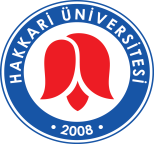 HAKKARİ ÜNİVERSİTESİİdari ve Mali İşler Daire BaşkanlığıPİYASA FİYAT ARAŞTIRMA FORMUKONU:	Yaklaşık Maliyet	Teklif MektubuÜniversitemiz ihtiyaçlarına binaen aşağıda cins ve miktarı belirtilen mal, hizmet veya yapım işinin 4734 Sayılı Kanunun ilgili maddeleri usulünce satın alınması planlanmaktadır. Konuyla ilgili fiyat teklifinizin elden ıslak imzalı olarak veya imidteklifmektubu@hakkari.edu.tr  mail adresine 28/07/2022 tarih saat 14:00 (son teklif verme) gönderilmek üzere bildirilmesini rica ederiz.Firma aşağıdaki hususları beyan eder; Fiyat Teklifinin KDV hariç ve Türk Lirası ( TL ) üzerinden verileceğini,İdarenin gerek gördüğü taktirde satın alınacak mal/hizmet/yapım işinin bedeli üzerinden sözleşme yapabileceğini,4734 sayılı Kamu İhale Kanunu usulünce mal/hizmet/yapım alım konusu iş için kendileri veya başkaları adına doğrudan veya dolaylı olarak, asaleten veya vekâleten birden fazla teklif vermediğini,Hakkari Üniversitesinin aldığı herhangi bir teklifi veya en düşük teklifi seçmek zorunda olmadığını. Konusu işle ilgili olmak üzere Hakkari Üniversitesi tarafından yapılacak / yaptırılacak işlerde Hakkari Üniversitesinin kurumsal çıkarlarına aykırı düşecek hiçbir eylem ve oluşum içinde olmayacağını taahhüt eder.                                                                                                                                                            Firmanın:T.C. Kimlik No:Vergi No:Kaşe/İmza:Hakkari Üniversitesi RektörlüğüMerzan Mah. Küçük Sanayi Sitesi Arkası 433. Sok. No:51 Merkez/HakkariTel: +90 (438) 212 12 12 – Faks: +90 (438) 212 12 11 e-mail: imid@hakkari.edu.trSatın Alınacak Malın/Hizmetin/Yapım İşinin;Satın Alınacak Malın/Hizmetin/Yapım İşinin;Satın Alınacak Malın/Hizmetin/Yapım İşinin;Satın Alınacak Malın/Hizmetin/Yapım İşinin;Satın Alınacak Malın/Hizmetin/Yapım İşinin;Satın Alınacak Malın/Hizmetin/Yapım İşinin;S.NMalzemenin (-Adı –Cinsi -Türü –Açıklaması)Miktarı ve BirimiMiktarı ve BirimiBirim FiyatıToplam Fiyat115 Watt E27 Led Ampul (Beyaz Işık)Adet150215 Watt E27 Led Ampul (Gün Işığı)Adet503İzole BantAdet504Pense 160 mmAdet35Uzun Çeşme Musluğu (Aç Kapa)Adet206Kısa Çeşme Musluğu (Aç Kapa)Adet207SilikonAdet508İş EldiveniAdet1009Kaynak ElektroduPaket 510Erkek Fiş BaşlıklarıAdet 3011Teleskopik Uzatmalı Alüminyum Paslanmaz SapAdet212Kordonsuz Üçlü PrizAdet5013Silikonlu İpek İç Cephe Mat Boya Litre15014Silikonlu İpek İç Cephe Mat Boya (Beyaz)Litre6015Taharet MusluğuAdet4016Hışır Örtü (50 m²)Adet2017Matkap Ucu 52*520 mmAdet218Robot Kestirme Fırçası No: 4Adet1019Boya Rulosu 25 CmAdet2020Plastik Dübel 12 MMPaket521Plastik Dübel 10 MMPaket522Plastik Dübel 8 MMPaket523Plastik Dübel 6 MMPaket524Takoz FırçaAdet225Astronomik Zaman RölesiAdet426Hızlı Sıvı Yapıştırıcı 400 + 100 gAdet5273x63A Termik Manyetik Kompakt Şalter (Icu: 35 kA, I1 (0,8-1) In, 3 kutuplu, 400 V AC'de en az Icu: 35 kA)Adet528Kapı Kolları (Çift )Adet2029Çift Girişli Kuğu Boylu Lavabo BataryasıAdet1530Körüklü Lavabo SifonuAdet3031Zaman Rölesi 0,1Sn-999 DakAdet432Kontrol Kalemi (190 mm)Adet53320'lik PPRC Dirsek Adet103420'lik PPRC T Adet103520'lik PPRC Manşon Adet103625'lik PPRC Dirsek Adet103725'lik PPRC T Adet103825'lik PPRC Manşon Adet103932'lik PPRC Dirsek Adet104032'lik PPRC T Adet104132'lik PPRC Manşon Adet104220'lik PPRC İç Dişli DirsekAdet104320'lik PPRC İç Dişli TAdet104420'lik PPRC İç Dişli Manşon Adet104520'lik PPRC Dış Dişli DirsekAdet104625'lik PPRC İç Dişli DirsekAdet104725'lik PPRC İç Dişli Manşon Adet104820'lik PPRC Boru (Boy uzunluklar 4 metre baz alınmıştır.)Boy104925'lik PPRC Boru (Boy uzunluklar 4 metre baz alınmıştır.)Boy105032'lik PPRC Boru (Boy uzunluklar 4 metre baz alınmıştır.)Boy 105140X32 RediksiyonAdet105232X45 PPRC Dirsek Adet105332’lik Kapaklı Çekvalf  (PPRC)Adet105425’lik Kangal Boru Mavi (En az 16 atü olacaktır)Metre1005520’lik Kangal Boru Mavi (En az 16 atü olacaktır)Metre1005632’lik Kangal Boru Mavi (En az 16 atü olacaktır)Metre1005740’lık Kangal Boru Mavi (En az 16 atü olacaktır)Metre1005850’lik Kangal Boru Mavi (En az 16 atü olacaktır)Metre10059100X70 PVC RediksiyonAdet560100x50 Çatal Adet561100’lük Kayar ManşonAdet562Alçıpan Dübeli 8 MM (Paket içinde en az 100 adet olmalıdır.)Paket 363Alçıpan Dübeli 6 MM (Paket içinde en az 100 adet olmalıdır.)Paket36463’lük Kaplin Manşon PuşvitAdet206550’lik Kaplin Manşon PuşvitAdet206640’lık Kaplin Manşon PuşvitAdet206732’lik Kaplin Manşon PuşvitAdet206825’lik Kaplin Manşon PuşvitAdet206920’lik Kaplin Manşon PuşvitAdet207063’lük Kaplin Puşvit TeAdet107150’lik Kaplin Puşvit TeAdet107240’lık Kaplin Puşvit TeAdet107332’lik Kaplin Puşvit TeAdet107425’lik Kaplin Puşvit TeAdet107520’lik Kaplin Puşvit TeAdet107663’lük Kaplin Puşvit TapaAdet107750’lik Kaplin Puşvit TapaAdet107840’lık Kaplin Puşvit TapaAdet107932’lik Kaplin Puşvit TapaAdet108025’lik Kaplin Puşvit TapaAdet108120’lik Kaplin Puşvit TapaAdet1082Kaplin Redüksiyon 63X50Adet1583Kaplin Redüksiyon 50X40Adet1584Kaplin Redüksiyon 40X32Adet1585Kaplin Redüksiyon 32X25Adet1586Kaplin Redüksiyon 25X20Adet158763’lük Kaplin İç Dişli Adaptör Adet108863’lük Kaplin Dış Dişli AdaptörAdet108950’lik Kaplin İç Dişli Adaptör Adet109050’lik Kaplin Dış Dişli AdaptörAdet109140’lık Kaplin İç Dişli Adaptör Adet109240’lık Kaplin Dış Dişli AdaptörAdet109332’lik Kaplin İç Dişli Adaptör Adet109432’lik Kaplin Dış Dişli AdaptörAdet109525’lik Kaplin İç Dişli Adaptör Adet109625’lik Kaplin Dış Dişli AdaptörAdet109720’lik Kaplin İç Dişli Adaptör Adet109820’lik Kaplin Dış Dişli AdaptörAdet1099Akrobat Merdiven 6 Metre AlüminyumAdet1100Köpük 600grAdet50101Alüminyum İskele 2x3m Teleskopik (6 Metre Platform)Adet1102Çatı Silikonu (Mastik Siyah 280 ml)Adet50103100’lük Koruger Boru (6 Metre)Adet18104Güneş Enerjisi Kauçuk Te (3/4)Adet70105Sıva Üstü PrizAdet20106Sıva Üstü AnahtarAdet10107Yer Süzgeci Sifonu Yandan Çıkışlı 20*20 Cm 70’likAdet5108250W E40 Duylu Yol ve Cadde ArmatürüAdet10109250W E40 Duy Metal Halide Ampul (Gün Işığı)Adet20